ПОВЕСТКАвнеочередного заседания Думы Яковлевского муниципального округа19 декабря 2023 годаНачало в 11 часов 00 минут
в зале заседаний Администрации Яковлевского муниципального округа на 2 этаже (с. Яковлевка, пер. Почтовый, 7)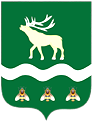 Российская Федерация Приморский крайДУМА ЯКОВЛЕВСКОГО МУНИЦИПАЛЬНОГО ОКРУГАПРИМОРСКОГО КРАЯРЕШЕНИЕ19 декабря 2023 года                   с. Яковлевка                               №О проекте решения Думы округа «О бюджете Яковлевского муниципального округа на 2024 год и плановый период 2025 и 2026 годов» (возвращение к процедуре первого чтения)Заслушав информацию начальника финансового управления Администрации Яковлевского муниципального округа Волощенко Е.А. об изменении основных характеристик бюджета Яковлевского муниципального округа на 2024 год и плановый период 2025 и 2026 годов,  Дума округа в соответствии с Положением о бюджетном устройстве, бюджетном процессе и межбюджетных отношениях в Яковлевском муниципальном округе, утвержденным решением Думы Яковлевского муниципального округа от 31 октября 2023 года № 143 - НПА,  РЕШИЛА:1. Вернуться к рассмотрению проекта решения Думы Яковлевского муниципального округа «О бюджете Яковлевского муниципального округа на 2024 год и плановый период 2025 и 2026 годов» в первом чтении.2. Настоящее решение вступает в силу с момента его принятия.Председатель Думы Яковлевскогомуниципального округа                                                                 Е.А. ЖивотягинРоссийская Федерация Приморский крайДУМА ЯКОВЛЕВСКОГО МУНИЦИПАЛЬНОГО ОКРУГАПРИМОРСКОГО КРАЯРЕШЕНИЕ19 декабря 2023 года                   с. Яковлевка                               №О принятии в первом чтении проекта решения Думы округа «О бюджете Яковлевского муниципального округа на 2024 год и плановый период 2025 и 2026 годов» и об основных характеристиках бюджета Заслушав информацию начальника финансового управления Администрации Яковлевского муниципального округа Волощенко Е.А. и Заключение Контрольно-счетной палаты Яковлевского муниципального округа по проекту решения Думы «О бюджете Яковлевского муниципального округа на 2024 год и плановый период 2025 - 2026 годов»,  повторно рассматриваемого в первом чтении,  Дума округа в соответствии с Положением о бюджетном устройстве, бюджетном процессе и межбюджетных отношениях в Яковлевском муниципальном округе, утвержденным решением Думы Яковлевского муниципального округа от 31.10.2023 № 143-НПА, РЕШИЛА:1. Принять проект решения Думы Яковлевского муниципального округа «О бюджете Яковлевского муниципального округа на 2024 год и плановый период 2025-2026 годов» в первом чтении.2. Утвердить основные характеристики бюджета Яковлевского муниципального округа на 2024 год:1) общий объем доходов бюджета Яковлевского муниципального округа - в сумме 935 002 772,14 рубля, в том числе объем межбюджетных трансфертов, получаемых из других бюджетов бюджетной системы Российской Федерации, – в сумме 415 157 772,14 рубля;2) общий объем расходов бюджета Яковлевского муниципального округа - в сумме 939 848 555,00 рублей;3) размер дефицита бюджета Яковлевского муниципального округа - в сумме 4 845 782,86 рубля.  2. Утвердить основные характеристики бюджета Яковлевского муниципального округа на 2025 год и 2026 год:1) прогнозируемый общий объем доходов бюджета Яковлевского муниципального округа на 2025 год - в сумме 886 516 330,14 рубля, в том числе объем межбюджетных трансфертов, получаемых из других бюджетов бюджетной системы Российской Федерации, – в сумме 377 089 330,14 рубля, и на 2026 год – в сумме 918 575 593,49 рубля, в том числе объем межбюджетных трансфертов, получаемых из других бюджетов бюджетной системы Российской Федерации, – в сумме 397 726 593,49 рубля;2) общий объем расходов бюджета Яковлевского муниципального округа на 2025 год  - в сумме 889 060 375,92  рубля, в том числе условно утвержденные расходы – в сумме 12 500 000 рублей, на 2026 год – в сумме 921 578 267,34 рубля, в том числе условно утвержденные расходы – в сумме 25 000 000 рублей;3) размер дефицита бюджета Яковлевского муниципального округа на 2024 год - в сумме 4 845 782,86 рубля, на 2025 год – в сумме 2 544 045,78 рубля; на 2026 год – в сумме 3 002 673,85 рубля.5. Настоящее решение вступает в силу с момента его принятия.Председатель Думы Яковлевскогомуниципального округа                                                                 Е.А. ЖивотягинРоссийская Федерация Приморский крайДУМА ЯКОВЛЕВСКОГО МУНИЦИПАЛЬНОГО ОКРУГАПРИМОРСКОГО КРАЯРЕШЕНИЕ19 декабря 2023 года                   с. Яковлевка                               №  - НПАО бюджете Яковлевского муниципального округа на 2024 годи плановый период 2025 и 2026 годовВ соответствии с Бюджетным кодексом Российской Федерации и Положением о бюджетном устройстве, бюджетном процессе и межбюджетных отношениях в Яковлевском муниципальном округе, утвержденным решением Думы Яковлевского муниципального округа от 31.10.2023 года № 143-НПА, на основании статьи 28 Устава Яковлевского муниципального округа Дума округаРЕШИЛА:1. Утвердить бюджет Яковлевского муниципального округа на 2024 год и плановый период 2025 и 2026 годов в следующей редакции:«СТАТЬЯ 1. ОСНОВНЫЕ ХАРАКТЕРИСТИКИ И ИНЫЕ ПОКАЗАТЕЛИ  БЮДЖЕТА ЯКОВЛЕВСКОГО МУНИЦИПАЛЬНОГО ОКРУГА НА 2024 ГОД И ПЛАНОВЫЙ ПЕРИОД 2025 И 2026 ГОДОВУтвердить основные характеристики бюджета Яковлевского муниципального округа на 2024 год:1) общий объем доходов бюджета Яковлевского муниципального округа - в сумме 935 002 772,14 рубля, в том числе объем межбюджетных трансфертов, получаемых из других бюджетов бюджетной системы Российской Федерации, – в сумме 415 157 772,14 рубля;2) общий объем расходов бюджета Яковлевского муниципального округа - в сумме 939 848 555,00 рублей;3) размер дефицита бюджета Яковлевского муниципального округа - в сумме 4 845 782,86 рубля;4) верхний предел муниципального внутреннего долга Яковлевского муниципального округа на 1 января 2025 года – в сумме 30 000 000 рублей, в том числе верхний предел долга по муниципальным гарантиям – 0 рублей.  2. Утвердить основные характеристики бюджета Яковлевского муниципального округа на 2025 год и 2026 год:1) прогнозируемый общий объем доходов бюджета Яковлевского муниципального округа на 2025 год - в сумме 886 516 330,14 рубля, в том числе объем межбюджетных трансфертов, получаемых из других бюджетов бюджетной системы Российской Федерации, – в сумме 377 089 330,14 рубля, и на 2026 год – в сумме 918 575 593,49 рубля, в том числе объем межбюджетных трансфертов, получаемых из других бюджетов бюджетной системы Российской Федерации, – в сумме 397 726 593,49 рубля;2) общий объем расходов бюджета Яковлевского муниципального округа на 2025 год  - в сумме 889 060 375,92  рубля, в том числе условно утвержденные расходы – в сумме 12 500 000 рублей, на 2026 год – в сумме 921 578 267,34 рубля, в том числе условно утвержденные расходы – в сумме 25 000 000 рублей;3) размер дефицита бюджета Яковлевского муниципального округа на 2024 год - в сумме 4 845 782,86 рубля, на 2025 год – в сумме 2 544 045,78 рубля; на 2026 год – в сумме 3 002 673,85 рубля;4) верхний предел муниципального внутреннего долга Яковлевского муниципального округа на 1 января 2026 года – в сумме 30 000 000 рублей, в том числе верхний предел долга по муниципальным гарантиям – 0 рублей;5) верхний предел муниципального внутреннего долга на 1 января 2027 года – в сумме 30 000 000 рублей, в том числе верхний предел долга по муниципальным гарантиям – 0 рублей.3. Установить источники внутреннего финансирования дефицита бюджета Яковлевского муниципального округа на 2024 и плановый период 2025 и 2026 годов согласно приложению 1 к настоящему решению.СТАТЬЯ 2. ФОРМИРОВАНИЕ ДОХОДОВ БЮДЖЕТА ЯКОВЛЕВСКОГО МУНИЦИПАЛЬНОГО ОКРУГА1. Установить, что доходы бюджета Яковлевского муниципального округа, поступающие в 2024 году, формируются за счет:доходов от уплаты федеральных налогов и сборов, и налогов, предусмотренных специальными налоговыми режимами, региональных налогов в соответствии с нормативами отчислений, установленными бюджетным законодательством Российской Федерации, и законодательством о налогах и сборах, в том числе:доходов от уплаты налога на доходы физических лиц, подлежащих зачислению в бюджет Яковлевского муниципального округа;неналоговых доходов в соответствии с нормативами отчислений, установленными в соответствии с федеральным законодательством, муниципальными правовыми актами,  в том числе:доходов от передачи в аренду земельных участков, государственная собственность на которые не разграничена и которые расположены в границах поселений, а также средства от продажи права на заключение договоров аренды указанных земельных участков - по нормативу 100 процентов;доходов от использования имущества, находящегося в муниципальной собственности, за исключением имущества муниципальных бюджетных и  автономных учреждений, а также имущества муниципальных унитарных предприятий, в том числе казенных – по нормативу 100 процентов;доходов от продажи имущества (кроме акций и иных форм участия в капитале), находящегося в муниципальной собственности, за исключением имущества муниципальных бюджетных и автономных учреждений, а также имущества муниципальных унитарных предприятий, в том числе казенных – по нормативу 100 процентов;доходов от продажи земельных участков, государственная собственность на которые не разграничена и которые расположены в границах поселений –  по нормативу 100 процентов;платы за негативное воздействие на окружающую среду по нормативу 60 процентов;доходов от уплаты местных налогов, установленных решениями представительных органов местного самоуправления в соответствии с законодательством о налогах и сборах;прочих налогов, сборов, пошлин и платежей, подлежащих зачислению в бюджет Яковлевского муниципального округа в соответствии с законодательством Российской Федерации;прочих доходов от оказания платных услуг (работ) получателями средств бюджета муниципального округа – по нормативу 100 процентов;прочих доходов от компенсации затрат бюджета муниципального округа – по нормативу 100 процентов;прочих местных налогов и сборов, мобилизуемых на территории Яковлевского муниципального округа – по нормативу 100 процентов;доходов в виде безвозмездных поступлений;невыясненных поступлений, зачисляемых в бюджет муниципального округа – по нормативу 100 процентов;прочие неналоговые доходы бюджета муниципального округа – по нормативу 100 процентов.2. Установить, что в доходы  бюджета Яковлевского муниципального округа зачисляются: суммы задолженности и перерасчеты по отмененным налогам, сборам и иным обязательным платежам, поступающие от налогоплательщиков, по нормативам отчислений в соответствии с бюджетным законодательством Российской Федерации;средства, поступающие на лицевые счета получателей средств бюджета Яковлевского муниципального округа в погашение дебиторской задолженности прошлых лет, -  в размере 100 процентов доходов.СТАТЬЯ 3. ОБЪЕМЫ ДОХОДОВ БЮДЖЕТА ЯКОВЛЕВСКОГО МУНИЦИПАЛЬНОГО ОКРУГАУчесть в бюджете Яковлевского муниципального округа на 2024 год  и плановый период 2025 и 2026 годов доходы в объемах согласно приложению 2  к настоящему решению.СТАТЬЯ 4. ОБ ИСПОЛЬЗОВАНИИ НЕКОТОРЫХ НЕНАЛОГОВЫХ ПЛАТЕЖЕЙ НА ПРИРОДООХРАННЫЕ МЕРОПРИЯТИЯУстановить, что плата за негативное воздействие на окружающую среду, суммы штрафов, установленных Кодексом Российской Федерации об административных правонарушениях за административные правонарушения в области охраны окружающей среды и природопользования, а также суммы административных штрафов, установленных законами Приморского края за административные правонарушения в области охраны окружающей среды и природопользования, средства от платежей по искам о возмещении вреда, причиненного окружающей среде, в том числе водным объектам, вследствие нарушений обязательных требований, а также от платежей, уплачиваемых при добровольном возмещении вреда, причиненного окружающей среде, в том числе водным объектам, вследствие нарушений обязательных требований, зачисляемые в бюджет Яковлевского муниципального округа, направляются на выявление и оценку объектов накопленного вреда окружающей среде и (или) организацию работ  по ликвидации накопленного вреда окружающей среде в случае наличия на территории Яковлевского муниципального округа объектов накопленного вреда окружающей среде, а в случае их отсутствия – на иные мероприятия по предотвращению и (или) снижению негативного воздействия хозяйственной и иной деятельности на окружающую среду, сохранению и восстановлению природной среды, рациональному использованию и воспроизводству природных ресурсов, обеспечению экологической безопасности природных ресурсов, обеспечению экологической безопасности.СТАТЬЯ 5. ОСОБЕННОСТИ ЗАЧИСЛЕНИЯ СРЕДСТВ, ПОСТУПАЮЩИХ ВО ВРЕМЕННОЕ РАСПОРЯЖЕНИЕ  МУНИЦИПАЛЬНЫМ УЧРЕЖДЕНИЯМ И ОРГАНАМ МЕСТНОГО САМОУПРАВЛЕНИЯ ЯКОВЛЕВСКОГО МУНИЦИПАЛЬНОГО ОКРУГАСредства в валюте Российской Федерации, поступающие во временное распоряжение муниципальным казенным и бюджетным учреждениям, органам местного самоуправления Яковлевского муниципального округа в соответствии с законодательными и иными нормативными правовыми актами Российской Федерации, нормативными правовыми актами органов государственной власти Приморского края, муниципальными правовыми актами органов местного самоуправления Яковлевского муниципального округа, учитываются на лицевых счетах, открытых ими в территориальном органе Федерального казначейства.СТАТЬЯ 6. БЮДЖЕТНЫЕ АССИГНОВАНИЯ БЮДЖЕТА ЯКОВЛЕВСКОГО МУНИЦИПАЛЬНОГО ОКРУГА НА 2024 ГОД И ПЛАНОВЫЙ ПЕРИОД 2025 И 2026 ГОДОВ1. Утвердить в пределах общего объема расходов, установленных частями 1, 2 статьи 1 настоящего решения, распределение бюджетных ассигнований из бюджета Яковлевского муниципального округа на 2024 год и плановый период 2025 и 2026 годов по разделам и подразделам в соответствии с классификацией расходов бюджетов согласно приложению 3 к настоящему решению.2. Утвердить распределение бюджетных ассигнований из бюджета Яковлевского муниципального округа на 2024 год и плановый период 2025 и 2026 годов по разделам, подразделам, целевым статьям (муниципальным программам Яковлевского муниципального округа и непрограммным направлениям деятельности), группам (группам и подгруппам) видов расходов классификации расходов бюджетов согласно приложению 4 к настоящему решению.3. Утвердить распределение бюджетных ассигнований из бюджета Яковлевского муниципального округа на 2024 год и плановый период 2025 и 2026 годов в ведомственной структуре расходов бюджета согласно приложению 5 к настоящему решению.4. Утвердить распределение бюджетных ассигнований из бюджета Яковлевского муниципального округа на 2024 год по муниципальным программам и непрограммным направлениям деятельности согласно приложению 6 к настоящему решению.5. Утвердить распределение бюджетных ассигнований из бюджета Яковлевского муниципального округа на плановый период 2025 и 2026 годов по муниципальным программам и непрограммным направлениям деятельности согласно приложению 7 к настоящему решению.6. Утвердить общий объем бюджетных ассигнований на исполнение публичных нормативных обязательств на 2024 год и плановый период 2025 и 2026 годов согласно приложению 8 к настоящему решению.7. Утвердить размер Резервного фонда Администрации Яковлевского муниципального округа на 2024 год – в сумме 15 600 000 рублей, на 2025 год – в сумме 15 300 000 рублей, на 2026 год – 15 500 000 рублей.8. Утвердить объем бюджетных ассигнований муниципального дорожного фонда Яковлевского муниципального округа на 2024 год в сумме 22 452 000 рублей, на плановый период 2025 и 2026 годов – в размере соответственно 27 745 000 000 рублей и 19 512 000 рублей.9. Субсидии юридическим лицам (за исключением субсидий государственным (муниципальным) учреждениям, индивидуальным предпринимателям и физическим лицам – производителям товаров (работ, услуг), предусмотренные муниципальными нормативными правовыми актами, предоставляются в порядке, установленном Администрацией Яковлевского муниципального округа в следующих случаях:- субъектам малого предпринимательства, организациям, образующим инфраструктуру поддержки малого и среднего предпринимательства;- субъектам социального предпринимательства;- перевозчикам в целях возмещения части затрат на выполнение работ, связанных с осуществлением регулярных перевозок по  регулируемым тарифам автомобильным транспортом по муниципальным маршрутам в границах Яковлевского муниципального округа;- социально-ориентированным некоммерческим организациям на финансирование затрат, связанных с реализацией общественно значимых программ (проектов) по направлениям деятельности. 10. Гранты в форме субсидий юридическим лицам (за исключением субсидий государственным (муниципальным) учреждениям, индивидуальным предпринимателям, а также некоммерческим организациям, не являющимся казенными учреждениями, в рамках реализации мероприятия «Финансовое обеспечение муниципального задания в рамках исполнения муниципального социального заказа» муниципальной программы «Развитие образования Яковлевского муниципального округа» на 2024-2025 годы предоставляются в порядке, предусмотренном Администрацией Яковлевского муниципального округа. СТАТЬЯ 7. ОБ УВЕЛИЧЕНИИ (ИНДЕКСАЦИИ) ОПЛАТЫ ТРУДА1. Не проводить в 2024 году индексацию:1) размеров ежемесячного денежного вознаграждения лиц, замещающих муниципальные должности в органах местного самоуправления Яковлевского муниципального округа;2) размеров должностных окладов лиц, замещающих должности муниципальной службы в органах местного самоуправления Яковлевского муниципального округа;3) размеров должностных окладов работников, замещающих должности, не являющиеся должностями муниципальной службы в органах местного самоуправления Яковлевского муниципального округа.2. Провести с 1 октября 2025 года, с 1 октября 2026 года индексацию путем увеличения в 1,04 раза:1) размеров ежемесячного денежного вознаграждения лиц, замещающих муниципальные должности в органах местного самоуправления Яковлевского муниципального округа;2) размеров должностных окладов лиц, замещающих должности муниципальной службы в органах местного самоуправления Яковлевского муниципального округа;3) размеров должностных окладов работников, замещающих должности, не являющиеся должностями муниципальной службы в органах местного самоуправления Яковлевского муниципального округа.СТАТЬЯ 8. ОСОБЕННОСТИ ИСПОЛНЕНИЯ БЮДЖЕТА ЯКОВЛЕВСКОГО МУНИЦИПАЛЬНОГО ОКРУГА В 2024 ГОДУ1. Установить в соответствии с пунктом 3 статьи 217 Бюджетного кодекса Российской Федерации, что основанием для внесения в 2024 году изменений в показатели сводной бюджетной росписи бюджета муниципального округа, связанные с особенностями исполнения бюджета и (или) перераспределения бюджетных ассигнований между главными распорядителями средств бюджета муниципального округа без внесения изменений в решение о бюджете муниципального округа является:1) перераспределение бюджетных ассигнований между разделами, подразделами, целевыми статьями, группами (группами и подгруппами) видов расходов классификации расходов бюджетов в связи с принятием Администрацией Яковлевского муниципального округа решений о внесении изменений в утвержденные муниципальные программы в пределах общего объема бюджетных ассигнований, предусмотренных в текущем финансовом году на реализацию мероприятий в рамках  каждой муниципальной программы Яковлевского муниципального округа;2) перераспределение бюджетных ассигнований между группами (группами и подгруппами) видов расходов классификации расходов бюджетов в пределах общего объема бюджетных ассигнований, предусмотренных главному распорядителю средств бюджета муниципального округа в текущем финансовом году;3) перераспределение поступивших в бюджет муниципального округа бюджетных ассигнований их федерального и краевого бюджета на ликвидацию последствий чрезвычайных ситуаций муниципального округа, выделенных на основании решений Правительства Российской Федерации и Правительства Приморского края.2. Установить, что не использованные по состоянию на 1 января 2024 года остатки межбюджетных трансфертов, предоставленных из краевого бюджета бюджету муниципального района в форме субсидий, субвенций, иных межбюджетных трансфертов, имеющих целевое значение, подлежат возврату в доход краевого бюджета в течение 15 первых рабочих дней 2024 года.СТАТЬЯ 9. МУНИЦИПАЛЬНЫЕ ВНУТРЕННИЕ ЗАИМСТВОВАНИЯ  ЯКОВЛЕВСКОГО МУНИЦИПАЛЬНОГО ОКРУГАУтвердить Программу муниципальных внутренних заимствований на  2024 год и плановый период 2025 и 2026 годов согласно приложению 9  к настоящему решению.2. Настоящее решение вступает в силу с 1 января 2024 года.Председатель Думы Яковлевского муниципального округа                                                               Е.А. ЖивотягинГлава Яковлевского муниципального округа                                                              А. А. Коренчук(Приложения представлены в отдельном документе)Российская Федерация Приморский крайДУМА ЯКОВЛЕВСКОГО МУНИЦИПАЛЬНОГО ОКРУГАПРИМОРСКОГО КРАЯРЕШЕНИЕ19 декабря 2023 года                   с. Яковлевка                               №   - НПАО внесении изменений в Положение о размере и условиях оплаты труда выборного должностного лица, муниципальных служащих органов местного самоуправления Варфоломеевского сельского поселенияРассмотрев представление Администрации Варфоломеевского сельского поселения Яковлевского муниципального района  о внесении изменений в Положение о размере и условиях оплаты труда выборного должностного лица, муниципальных служащих органов местного самоуправления Варфоломеевского сельского поселения, Дума Яковлевского муниципального округаРЕШИЛА:1. Внести в Положение о размере и условиях оплаты труда выборного должностного лица, муниципальных служащих органов местного самоуправления Варфоломеевского сельского поселения, утвержденное  решением муниципального комитета Варфоломеевского сельского поселения от 4 сентября 2007 года № 150, следующие изменения: 1) приложение № 1 к Положению изложить в следующей редакции:«Приложение №1к Положению  о размере  и условиях оплаты труда выборного должностного лица, муниципальных служащих органов  местного самоуправления  Варфоломеевского сельского поселенияРазмер ежемесячного денежного вознаграждения главы Варфоломеевского сельского поселения»;2) приложение № 2 к Положению изложить в следующей редакции:«Приложение № 2к Положению  о размере  и условиях оплаты труда выборного должностного лица, муниципальных служащих органов  местного самоуправления  Варфоломеевского сельского поселения Размеры должностных окладов лиц, замещающих должности муниципальной службы в Администрации Варфоломеевского сельского поселения».2. Настоящее решение вступает в силу после  его официального опубликования и распространяется на правоотношения, возникшие с 1 декабря 2023 года.Председатель ДумыЯковлевского муниципального округа                                     Е.А. ЖивотягинГлава Яковлевскогомуниципального округа                                                                А.А. КоренчукПОЯСНИТЕЛЬНАЯ ЗАПИСКА                 Решением муниципального комитета Варфоломеевского сельского поселения от 27.12.2022г. № 22-НПА  ««О бюджете Варфоломеевского сельского поселения на 2023 год и плановый период 2024 и 2025 годов» с 01 декабря 2023 года предусмотрена индексация путем увеличения в 1,1847 раза:1) окладов (ставок заработной платы), установленных работникам муниципальных казенных учреждений по отраслевой системе оплаты труда;2) размеров должностных окладов лиц, замещающих муниципальные должности  Варфоломеевского сельского поселения;3) размеров должностных окладов  работников, замещающих должности, не являющиеся должностями муниципальной службы Варфоломеевского сельского поселения.                 В целях реализации статьи решения об индексации окладов предлагается внести изменения  в Положение о размере и условиях оплаты труда выборного должностного лица, муниципальных служащих органов местного самоуправления  Варфоломеевского сельского поселения, утвержденное решением муниципального комитета Варфоломеевского сельского поселения от 04 сентября 2007 года № 150, а именно в приложении 1 и 2 к Положению размеры должностных окладов проиндексировать в 1,1847  раза.               Финансовое обеспечение расходов на оплату труда производится за счет средств бюджета  Варфоломеевского сельского поселения Яковлевского муниципального района.               В проекте решения Думы Яковлевского муниципального округа коррупциогенные факторы отсутствуют.Разработчик проекта решения                                                       А.Е. Кирпичева                                 Российская Федерация Приморский крайДУМА ЯКОВЛЕВСКОГО МУНИЦИПАЛЬНОГО ОКРУГАПРИМОРСКОГО КРАЯРЕШЕНИЕ19 декабря 2023 года                  с. Яковлевка                                   №   - НПАО внесении изменения в Положение об оплате труда муниципальных служащих органов местного самоуправления Новосысоевского сельского поселенияРассмотрев представление администрации Новосысоевского сельского поселения о внесении изменений в Положение об оплате труда муниципальных служащих органов местного самоуправления Новосысоевского сельского поселения, на основании Федерального закона от 2 марта 2007 года № 25-ФЗ «О муниципальной службе в Российской Федерации», статьи 134 Трудового кодекса Российской Федерации, пункта 4 статьи 86 Бюджетного кодекса Российской Федерации Дума Яковлевского муниципального округаРЕШИЛА:1. Внести в Положение об оплате труда муниципальных служащих органов местного самоуправления Новосысоевского сельского поселения, утвержденное решением муниципального комитета Новосысоевского сельского поселения от 18 февраля 2009 года № 213-НПА, следующее изменение:приложение 1 к Положению изложить в следующей редакции:«Приложение 1к Положению об оплате труда  муниципальных служащих органов местного самоуправления Новосысоевского сельского поселенияРазмеры должностных окладов муниципальных служащих органов местного самоуправления Новосысоевского сельского поселения».2. Настоящее решение вступает в силу после его официального опубликования и распространяется на правоотношения, возникшие с 1 декабря 2023 года.Председатель ДумыЯковлевского муниципального округа                                      Е.А. Животягин  Глава Яковлевскогомуниципального округа                                                                А.А. КоренчукРоссийская Федерация Приморский крайДУМА ЯКОВЛЕВСКОГО МУНИЦИПАЛЬНОГО ОКРУГАПРИМОРСКОГО КРАЯРЕШЕНИЕ19 декабря 2023 года                    с. Яковлевка                                  №  - НПАО внесении изменения в Положение об оплате труда Главы Новосысоевского сельского поселения, осуществляющего полномочия на постоянной основеРассмотрев представление администрации Новосысоевского сельского поселения о внесении изменений в Положение об оплате труда Главы Новосысоевского сельского поселения, осуществляющего полномочия на постоянной основе, руководствуясь пунктом 4 статьи 86 Бюджетного кодекса Российской Федерации, Дума Яковлевского муниципального округаРЕШИЛА:1. Внести в Положение об оплате труда Главы Новосысоевского сельского поселения, осуществляющего полномочия на постоянной основе, утвержденное решением муниципального комитета Новосысоевского сельского поселения от 18 сентября 2008 года № 182, следующее  изменение:приложение 1 к Положению изложить в следующей редакции:«Приложение 1к Положению об оплате труда Главы Новосысоевского сельского поселения, осуществляющего  полномочия на постоянной основе» Размер ежемесячного денежного вознаграждения Главы Новосысоевского сельского поселения, осуществляющего полномочия на постоянной основе».2. Настоящее решение вступает в силу после  его официального опубликования и распространяется на правоотношения, возникшие с 1 декабря 2023 года.Председатель ДумыЯковлевского муниципального округа                                        Е.А. Животягин  Глава Яковлевскогомуниципального округа                                                                А.А. Коренчук Российская Федерация Приморский крайДУМА ЯКОВЛЕВСКОГО МУНИЦИПАЛЬНОГО ОКРУГАПРИМОРСКОГО КРАЯРЕШЕНИЕ19 декабря 2023 года                   с. Яковлевка                               №   - НПАО внесении изменения в Положение о размере и условиях оплаты труда выборных должностных лиц, муниципальных служащих органов местного самоуправления Покровского сельского поселенияРассмотрев представление Администрации Покровского сельского поселения Яковлевского муниципального района о внесении изменения в Положение о размере и условиях оплаты труда выборных должностных лиц, муниципальных служащих органов местного самоуправления Покровского сельского поселения, Дума Яковлевского муниципального округаРЕШИЛА:1. Внести в Положение о размере и условиях оплаты труда выборных должностных лиц, муниципальных служащих органов местного самоуправления Покровского сельского поселения, утвержденное решением муниципального комитета Покровского сельского поселения от 23 августа 2007 года № 149, следующее изменение: приложение 1 к Положению изложить в следующей редакции:«Приложение 1 к Положению о размере и условиях оплаты труда выборных должностных лиц, муниципальных служащих органов местного самоуправления Покровского сельского поселенияРазмер ежемесячного денежного вознаграждения главы Покровского сельского поселения  и должностных окладов муниципальных служащих Покровского сельского поселения».           2. Настоящее решение вступает в силу после его официального опубликования и распространяется на правоотношения, возникшие с 1 декабря 2023 года.Председатель ДумыЯковлевского муниципального округа                                        Е.А. Животягин  Глава Яковлевскогомуниципального округа                                                                А.А. Коренчук Российская Федерация Приморский крайДУМА ЯКОВЛЕВСКОГО МУНИЦИПАЛЬНОГО ОКРУГАПРИМОРСКОГО КРАЯРЕШЕНИЕ19 декабря 2023 года                   с. Яковлевка                               №   - НПАО внесении изменения в Положение об установлении размеров оплаты труда выборных должностных лиц и муниципальных служащих Яблоновского сельского поселенияРассмотрев представление Администрации Яблоновского сельского поселения о внесении изменения в Положение об установлении размеров оплаты труда выборных должностных лиц и муниципальных служащих Яблоновского сельского поселения, в соответствии с решением муниципального комитета Яблоновского сельского поселения от 28.12.2022 № 19-НПА «О бюджете Яблоновского сельского поселения Яковлевского муниципального района Приморского края  на 2023 год и плановый период 2024 и 2025 годов» Дума Яковлевского муниципального округаРЕШИЛА:1. Внести в Положение об установлении размеров оплаты труда выборных должностных лиц и муниципальных служащих Яблоновского сельского поселения, утвержденное решением муниципального комитета Яблоновского сельского поселения от 30 марта 2009 года № 10, следующее изменение: приложение 1 к Положению изложить в следующей редакции:«Приложение 1к Положению об установленииразмеров оплаты труда выборныхдолжностных лиц и муниципальных служащих Яблоновского сельскогопоселенияРазмер ежемесячного денежного вознаграждения главы Яблоновского сельского поселения и должностных окладов муниципальных служащих Яблоновского сельского поселения».2. Настоящее решение вступает в силу после его официального опубликования и распространяется на правоотношения, возникшие с 1 декабря 2023 года.Председатель ДумыЯковлевского муниципального округа                                        Е.А. Животягин  Глава Яковлевскогомуниципального округа                                                                А.А. Коренчук ПОЯСНИТЕЛЬНАЯ ЗАПИСКА                 Решением муниципального комитета Яблоновского сельского поселения от 28.12.2022г. № 19-НПА ««О бюджете Яблоновского сельского поселения Яковлевского муниципального района Приморского края  на 2023 год и плановый период 2024 и 2025 годов» с 01 декабря 2023 года предусмотрена индексация путем увеличения в 1,1847 раза:1) окладов (ставок заработной платы), установленных работникам муниципальных казенных учреждений по отраслевой системе оплаты труда;2) размеров должностных окладов лиц, замещающих муниципальные должности  Яблоновского сельского поселения;3) размеров должностных окладов работников, замещающих должности, не являющиеся должностями муниципальной службы Яблоновского сельского поселения.                 В целях реализации статьи решения об индексации окладов предлагается внести изменения  в Положение об установлении размеров оплаты труда выборных должностных лиц и муниципальных служащих Яблоновского сельского поселения, утвержденное решением муниципального комитета Яблоновског сельского поселения от 30 марта 2009 года № 10, а именно в приложении 1  к Положению размеры должностных окладов проиндексировать в 1,1847 раза.               Финансовое обеспечение расходов на оплату труда производится за счет средств бюджета  Яблоновского сельского поселения Яковлевского муниципального района.               В проекте решения Думы Яковлевского муниципального округа коррупционные факторы отсутствуют.Глава Администрации Яблоновского                                        сельского поселения                                                                   М.С. Фефелов          Российская Федерация Приморский крайДУМА ЯКОВЛЕВСКОГО МУНИЦИПАЛЬНОГО ОКРУГАПРИМОРСКОГО КРАЯРЕШЕНИЕ19 декабря 2023 года                   с. Яковлевка                               №   - НПАО внесении изменений в Положение о размерах и условиях оплаты труда выборных должностных лиц и муниципальных служащих органов местного самоуправления Яковлевского сельского поселения	Рассмотрев представление Администрации Яковлевского сельского поселения о внесении изменений в Положение о размерах и условиях оплаты труда выборных должностных лиц и муниципальных служащих органов местного самоуправления Яковлевского сельского поселения, в соответствии со статьей 134 Трудового кодекса Российской Федерации, решением муниципального комитета  Яковлевского сельского поселения от 26.12.2022 № 57-нпа «О бюджете Яковлевского сельского поселения на 2023 год и плановый период 2024 и 2025 годов» Дума Яковлевского муниципального округаРЕШИЛА:Внести в Положение о размерах и условиях оплаты труда выборных должностных лиц и муниципальных служащих органов местного самоуправления Яковлевского сельского поселения, утвержденное решением муниципального комитета Яковлевского сельского поселения от 28.01.2014 № 1-НПА, следующие изменения:приложение 1 к Положению изложить в следующей редакции:«Приложение 1 к Положению о размерах и условиях оплаты труда выборных должностных лиц  и муниципальных служащих органов местного самоуправления Яковлевского сельского поселенияРазмер ежемесячного денежного вознагражденияглавы Яковлевского сельского поселения»;2) приложение 2 к Положению изложить в следующей редакции:«Приложение 2 к Положению о размерах и условиях оплаты труда выборных должностных лиц  и муниципальных служащих органов местного самоуправления Яковлевского сельского поселенияРазмеры должностных окладов лиц, замещающих должности муниципальной службы в Администрации Яковлевского сельского поселения».Настоящее решение вступает в силу после его официального опубликования и распространяется на правоотношения, возникшие с 1 декабря 2023 года.Председатель Думы Яковлевскогомуниципального округа                                                                 Е.А. ЖивотягинГлава Яковлевскогомуниципального округа                                                                   А.А. КоренчукРоссийская Федерация Приморский крайДУМА ЯКОВЛЕВСКОГО МУНИЦИПАЛЬНОГО ОКРУГАПРИМОРСКОГО КРАЯРЕШЕНИЕ19 декабря  2023 года                       с. Яковлевка                               №         - НПАО внесении изменений в раздел 3 Положения об оплате труда лиц, замещающих муниципальные должности в органах местного самоуправления Яковлевского муниципального округа	В целях актуализации муниципальной правовой базы, на основании письма Губернатора Приморского края от 05.12.2023 № 11/8825 «О поощрении за достижение показателей Указа Президента Российской Федерации от 04.02.2021 № 68» Дума Яковлевского муниципального округаРЕШИЛА:Внести в раздел 3 Положения об оплате труда лиц, замещающих муниципальные должности в органах местного самоуправления Яковлевского муниципального округа, утвержденное решением Думы Яковлевского муниципального округа от 26.09.2023 № 102-НПА, следующие изменения:1) абзац второй пункта 2 дополнить предложением следующего содержания:«Указанные нормативы могут быть превышены в случаях и на основаниях, установленных правовыми актами органов государственной власти Приморского края.»;2) пункт 3 дополнить словами «, за исключением случая, установленного пунктом 3.1 настоящего раздела»;3) дополнить пунктом 3.1. следующего содержания:«3.1. Главе Яковлевского муниципального округа выплачивается дополнительное денежное поощрение (премия) за счет иных дотаций, выделенных из краевого бюджета на поощрение муниципальных образований за достижение наилучших показателей по отдельным направлениям деятельности в размере ежемесячного денежного содержания.».2. Настоящее решение вступает в силу после его официального опубликования.Председатель ДумыЯковлевского муниципального округа                                        Е.А. ЖивотягинГлава Яковлевского муниципального округа                                                                  А.А. КоренчукПОЯСНИТЕЛЬНАЯ ЗАПИСКАк проекту решения Думы Яковлевского муниципального округаО внесении изменений в раздел 3 Положения об оплате труда лиц, замещающих муниципальные должности в органах местного самоуправления Яковлевского муниципального округа   В соответствии с письмом Губернатора Приморского края от 05.12.2023 № 11/8825 «О поощрении за достижение показателей Указа Президента Российской Федерации от 04.02.2021 № 68» рекомендовано  поощрить глав муниципальных образований в размере месячной заработной платы за достижение значений (уровней) показателей для оценки эффективности деятельности высших должностных лиц субъектов Российской Федерации и деятельности исполнительных органов субъектов Российской Федерации в 2023 году».В целях закрепления возможности такого поощрения в нормативном правовом акте Яковлевского муниципального округа, Администрация предлагает внести соответствующие изменения в Положении  об оплате труда лиц, замещающих муниципальные должности в органах местного самоуправления Яковлевского муниципального округа.		Средства на выплату указанной премии предоставлены округу  в виде средств иных дотаций местным бюджетам из краевого бюджета, источником финансового обеспечения которых являются межбюджетные трансферты в форме дотации (гранта) из федерального бюджета, в целях поощрения в 2023 году муниципальных управленческих команд Приморского края по итогам 2022 года.	 Руководитель аппарата					   О.В. Сомова               Российская Федерация Приморский крайДУМА ЯКОВЛЕВСКОГО МУНИЦИПАЛЬНОГО ОКРУГАПРИМОРСКОГО КРАЯРЕШЕНИЕ19 декабря  2023 года                     с. Яковлевка                               №         - НПАО реестре должностей муниципальной службы в органах местного самоуправления Яковлевского муниципального округаНа основании статьи 6 Федерального закона от 02.03.2007 № 25-ФЗ «О муниципальной службе в Российской Федерации», статьи 3 Закона Приморского края от 04.06.2007 № 82-КЗ «О муниципальной службе в Приморском крае», в соответствии с Законом Приморского края от 04.06.2007 № 83-КЗ «О реестре должностей муниципальной службы в Приморском крае», Дума Яковлевского муниципального округа на основании Устава Яковлевского муниципального округаРЕШИЛА:1. Утвердить Реестр должностей муниципальной службы в органах местного самоуправления Яковлевского муниципального округа (прилагается).2. Признать утратившими силу:- решение Думы Яковлевского муниципального района от 30.10.2012 № 786-НПА «О реестре должностей муниципальной службы в органах местного самоуправления Яковлевского муниципального района»;- решение Думы Яковлевского муниципального района от 25.03.2014 № 102-НПА «О внесении изменений в реестр должностей муниципальной службы в органах местного самоуправления Яковлевского муниципального района»;- решение Думы Яковлевского муниципального района от 27.04.2021 № 409-НПА «О внесении изменений в реестр должностей муниципальной службы в органах местного самоуправления Яковлевского муниципального района»;- решение Думы Яковлевского муниципального района от 18.07.2023 № 46-НПА «О внесении изменений в реестр должностей муниципальной службы в органах местного самоуправления Яковлевского муниципального района».3. Настоящее решение вступает в силу 1 января 2024 года.4. Опубликовать настоящее решение в газете «Сельский труженик» и разместить на официальном сайте органов местного самоуправления Яковлевского муниципального округа в информационно-телекоммуникационной сети «Интернет».Председатель Думы Яковлевского муниципального округа                                                              Е.А. ЖивотягинГлава Яковлевского муниципального округа                                                               А.А. КоренчукПриложениеУТВЕРЖДЕН
решением Думы Яковлевскогомуниципального округаот 19.12.2023 № _____- НПАРеестр должностей муниципальной службы в органах местного самоуправления Яковлевского муниципального округаРаздел 1. Перечень должностей в аппарате Думы Яковлевского муниципального округа 1. Главная группа должностей:1) начальник отдела.2. Ведущая группа должностей:1) главный специалист 1 разряда.Раздел 2. Перечень должностей в Администрации Яковлевского муниципального округа  1. Высшая группа должностей:1) первый заместитель главы Администрации;2) заместитель главы Администрации;3) заместитель главы Администрации - начальник управления;4) руководитель аппарата Администрации;5) начальник управления.2. Главная группа должностей:1) начальник отдела;2) начальник отдела в управлении;3) заместитель начальника управления;4) заместитель начальника управления - начальник отдела в управлении.3. Ведущая группа должностей:1) заместитель начальника отдела2) главный специалист 1 разряда;3) главный специалист 2 разряда;4) ведущий специалист 1 разряда;5) ведущий специалист 2 разряда;6) ведущий специалист 3 разряда.4. Старшая группа должностей:1) старший специалист 1 разряда.5. Младшая группа должностей:1) специалист 1 разряда.Раздел 3. Перечень должностей в Контрольно-счетной палатеЯковлевского муниципального округа1. Ведущая группа должностей:1) главный специалист 1 разряда.ПОЯСНИТЕЛЬНАЯ ЗАПИСКАк проекту решения Думы Яковлевского муниципального округаО реестре должностей муниципальной службы в органах местного самоуправления Яковлевского муниципального округаНеобходимость утверждения реестра должностей муниципальной службы обусловлена требованиями части 2 статьи 3 Закона Приморского края от 04.06.2007 № 82-КЗ «О муниципальной службе в Приморском крае». Представленный на утверждение Думы округа реестр должностей  разработан в соответствии с Реестром должностей муниципальной службы в Приморском крае и необходим для составления и утверждения штатных расписаний органов местного самоуправления, а также установления круга обязанностей по обеспечению исполнения полномочий органа местного самоуправления для каждой определенной	 должности. Руководитель аппарата						   О.В. Сомова               Российская Федерация Приморский крайДУМА ЯКОВЛЕВСКОГО МУНИЦИПАЛЬНОГО ОКРУГАПРИМОРСКОГО КРАЯРЕШЕНИЕ19 декабря  2023 года                     с. Яковлевка                               №  - НПАО перечне должностей муниципальной службы в органах местного самоуправления Яковлевского муниципального округа, при поступлении на которые граждане, претендующие на замещение указанных должностей, обязаны представлять сведения о доходах, об имуществе и обязательствах имущественного характера, и при замещении которых муниципальные служащие обязаны представлять сведения о доходах, расходах, об имуществе и обязательствах имущественного характера В соответствии со статьей 15 Федерального закона от 02.03.2007 № 25-ФЗ «О муниципальной службе в Российской Федерации», статьями 8, 8.1 Федерального закона от 25.12.2008 № 273-ФЗ «О противодействии коррупции», статьей 8  Закона Приморского края от 04.06.2007 № 82-КЗ «О муниципальной службе в Приморском крае» Дума Яковлевского муниципального округа на основании Устава Яковлевского муниципального округаРЕШИЛА:1. Утвердить Перечень должностей муниципальной службы в органах местного самоуправления Яковлевского муниципального округа, при поступлении на которые граждане, претендующие на замещение указанных должностей, обязаны представлять сведения о доходах, об имуществе и обязательствах имущественного характера, и при замещении которых муниципальные служащие обязаны представлять сведения о доходах, расходах, об имуществе и обязательствах имущественного характера (прилагается).2. Признать утратившими силу:- решение Думы Яковлевского муниципального района от 25.06.2013 № 886-НПА «О перечне должностей муниципальной службы в органах местного самоуправления Яковлевского муниципального округа, при поступлении на которые граждане, претендующие на замещение должностей муниципальной службы, и при замещении которых муниципальные служащие обязаны представлять сведения о доходах, расходах, об имуществе и обязательствах имущественного характера»;- решение Думы Яковлевского муниципального района от 25.03.2014 № 104-НПА «О внесении изменений в Перечень должностей муниципальной службы в органах местного самоуправления Яковлевского муниципального округа, при поступлении на которые граждане, претендующие на замещение должностей муниципальной службы, и при замещении которых муниципальные служащие обязаны представлять сведения о доходах, расходах, об имуществе и обязательствах имущественного характера»;- решение Думы Яковлевского муниципального района от 27.12.2016  № 500-НПА «О внесении изменений в Перечень должностей муниципальной службы в органах местного самоуправления Яковлевского муниципального округа, при поступлении на которые граждане, претендующие на замещение должностей муниципальной службы, и при замещении которых муниципальные служащие обязаны представлять сведения о доходах, расходах, об имуществе и обязательствах имущественного характера»;- решение Думы Яковлевского муниципального района от 27.04.2021 № 412-НПА «О внесении изменений в Перечень должностей муниципальной службы в органах местного самоуправления Яковлевского муниципального округа, при поступлении на которые граждане, претендующие на замещение должностей муниципальной службы, и при замещении которых муниципальные служащие обязаны представлять сведения о доходах, расходах, об имуществе и обязательствах имущественного характера».3. Настоящее решение вступает в силу 1 января 2024 года.4. Опубликовать настоящее решение в газете «Сельский труженик» и разместить на официальном сайте органов местного самоуправления Яковлевского муниципального округа в информационно-телекоммуникационной сети «Интернет».Председатель Думы Яковлевского муниципального округа                                                              Е.А. ЖивотягинГлава Яковлевского муниципального округа                                                               А.А. КоренчукПриложениеУТВЕРЖДЕН решением Думы Яковлевскогомуниципального округаот 19.12.2023 № _____-НПАПеречень должностей муниципальной службы в органах местного самоуправления Яковлевского муниципального округа, при поступлении на которые граждане, претендующие на замещение указанных должностей, обязаны представлять сведения о доходах, об имуществе и обязательствах имущественного характера, и при замещении которых муниципальные служащие обязаны представлять сведения о доходах, расходах, об имуществе и обязательствах имущественного характераРаздел 1. Перечень должностей в аппарате Думы Яковлевского муниципального округа 1. Главная группа должностей:1) начальник отдела.2. Ведущая группа должностей:1) главный специалист 1 разряда.Раздел 2. Перечень должностей в Администрации Яковлевского муниципального округа  1. Высшая группа должностей:1) первый заместитель главы Администрации;2) заместитель главы Администрации;3) заместитель главы Администрации - начальник управления;4) руководитель аппарата Администрации;5) начальник управления.2. Главная группа должностей:1) начальник отдела;2) начальник отдела в управлении;3) заместитель начальника управления;4) заместитель начальника управления - начальник отдела в управлении.3. Ведущая группа должностей:1) заместитель начальника отдела2) главный специалист 1 разряда;3) главный специалист 2 разряда;4) ведущий специалист 1 разряда;5) ведущий специалист 2 разряда;6) ведущий специалист 3 разряда.4. Старшая группа должностей:1) старший специалист 1 разряда.Раздел 3. Перечень должностей в Контрольно-счетной палатеЯковлевского муниципального округа1. Ведущая группа должностей:1) главный специалист 1 разряда.ПОЯСНИТЕЛЬНАЯ ЗАПИСКАк проекту решения Думы Яковлевского муниципального округаО перечне должностей муниципальной службыв органах местного самоуправления Яковлевского муниципального округа, при поступлении на которые граждане, претендующие на замещение должностей муниципальной службы, и при замещении которых муниципальные служащие обязаны представлять сведенияо доходах, расходах, об имуществе и обязательствах имущественного характераНеобходимость утверждения перечня должностей муниципальной службы в органах местного самоуправления Яковлевского муниципального округа, при поступлении на которые граждане, претендующие на замещение должностей муниципальной службы, и при замещении которых муниципальные служащие обязаны представлять сведения о доходах, расходах, об имуществе и обязательствах имущественного характера обусловлена требованиями  статьи 15 Федерального закона от 02.03.2007 № 25-ФЗ «О муниципальной службе в Российской Федерации», статьей 8 Федерального закона от 25.12.2008 № 273-ФЗ «О противодействии коррупции» и статьей 8 Закона Приморского края от 04.06.2007 № 82-КЗ «О муниципальной службе в Приморском крае». Представленный на утверждение Думы округа перечень должностей  разработан в соответствии с Реестром должностей муниципальной службы в органах местного самоуправления Яковлевского муниципального округа и включает все имеющиеся должности муниципальной службы в органах местного самоуправления Яковлевского муниципального округа.Руководитель аппарата							   О.В. Сомова               Российская Федерация Приморский крайДУМА ЯКОВЛЕВСКОГО МУНИЦИПАЛЬНОГО ОКРУГАПРИМОРСКОГО КРАЯРЕШЕНИЕ19 декабря 2023 года                   с. Яковлевка                               №   - НПАОб установлении на 2024 год средней рыночной стоимости одного квадратного метра общей площади жилого помещения на территории Яковлевского муниципального округа в целях предоставления социальной выплаты, удостоверяемой сертификатомРассмотрев представление Администрации Яковлевского муниципального округа, в соответствии с Федеральным законом от 6 октября 2003 года № 131-ФЗ «Об общих принципах организации местного самоуправления в Российской Федерации», Законом Приморского края от 6 декабря 2018 года № 412-КЗ «О наделении органов местного самоуправления муниципальных районов, муниципальных и городских округов Приморского края отдельными государственными полномочиями по обеспечению детей-сирот, детей, оставшихся без попечения родителей, лиц из числа детей-сирот и детей, оставшихся без попечения родителей, жилыми помещениями», пунктом 10 части 4 статьи 2 Закона Приморского края от 24 декабря 2018 года № 433-КЗ «Об обеспечении жилыми помещениями детей-сирот, детей, оставшихся без попечения родителей, лиц из числа детей-сирот и детей, оставшихся без попечения родителей, на территории Приморского края», на основании коммерческих предложений о средней рыночной стоимости одного квадратного метра общей площади жилого помещения Дума Яковлевского муниципального округаРЕШИЛА:1. Установить на 2024 год среднюю рыночную стоимость одного квадратного метра общей площади жилого помещения на территории Яковлевского муниципального округа в целях предоставления социальной выплаты, удостоверяемой сертификатом, в рамках реализации Закона Приморского края от 24 декабря 2018 года № 433-КЗ «Об обеспечении жилыми помещениями детей-сирот, детей, оставшихся без попечения родителей, лиц из числа детей-сирот и детей, оставшихся без попечения родителей, на территории Приморского края» в размере 89 224, 67 рублей.2. Настоящее решение вступает в силу после его официального опубликования.Председатель ДумыЯковлевского муниципального округа                                        Е.А. ЖивотягинГлава Яковлевского муниципального округа                                                                  А.А. КоренчукПОЯСНИТЕЛЬНАЯ ЗАПИСКАк проекту решения Думы Яковлевского муниципального округа«Об установлении средней рыночной стоимости одного квадратного метра общей площади жилого помещения на территории Яковлевского муниципального округа, используемой при расчете размера социальной выплаты, удостоверяемой сертификатом, в целях реализации закона Приморского края от 24 декабря 2018 года № 433-КЗ "Об обеспечении жилыми помещениями детей-сирот, детей, оставшихся без попечения родителей, лиц из числа детей-сирот и детей, оставшихся без попечения родителей, на территории Приморского края" на 2024 год» В соответствии с частью 15 статьи 13 Закона Приморского края от 24.12.2018 N 433-КЗ "Об обеспечении жилыми помещениями детей-сирот, детей, оставшихся без попечения родителей, лиц из числа детей-сирот и детей, оставшихся без попечения родителей, на территории Приморского края" Администрация Яковлевского муниципального округа предлагает установить среднюю рыночную стоимость одного квадратного метра общей площади жилого помещения на территории Яковлевского муниципального округа в целях предоставления социальной выплаты, удостоверяемой сертификатом, в рамках реализации Закона Приморского края от 24 декабря 2018 года N 433-КЗ "Об обеспечении жилыми помещениями детей-сирот, детей, оставшихся без попечения родителей, лиц из числа детей-сирот и детей, оставшихся без попечения родителей, на территории Приморского края", на 2024 год в размере 95033 рублей.  Расчет произведен на основании коммерческих предложений от агентств недвижимости:1. ООО «Арсеньевская недвижимость»;2. ООО «Альянс недвижимости»;3. АН «25 регион»;4.	 ООО Специализированный застройщик «Восток-Лидер», Приморский  рай, с. Кневичи; 5.	 ООО «Монолит», Приморский край, с. Яковлевка;6.	ООО   Специализированный застройщик «Черниговский», Приморский край, с. Черниговка.Цена включает в себя стоимость жилого помещения, все затраты, издержки и расходы Продавца, расходы по уплате налогов, сборов и других обязательных платежей, взымаемых с Продавца.  Коррупциогенные факторы при разработке данного проекта отсутствуют.Начальник отделаэкономического развития Администрации Яковлевского муниципального района                                                               Ивойлова Н.Р.  Российская Федерация Приморский крайДУМА ЯКОВЛЕВСКОГО МУНИЦИПАЛЬНОГО ОКРУГАПРИМОРСКОГО КРАЯРЕШЕНИЕ19 декабря 2023 года                   с. Яковлевка                               №   - НПАО Правилах благоустройства территории Яковлевского муниципального округаВ соответствии с Федеральным законом от 06.10.2003 № 131-ФЗ «Об общих принципах организации местного самоуправления в Российской Федерации», Законом Приморского края от 05.12.2022 № 247-КЗ «О Яковлевском муниципальном округе Приморского края», Уставом Яковлевского муниципального округа, в связи с созданием Яковлевского муниципального округа и необходимостью формирования нормативной правовой базы Яковлевского муниципального округа, учитывая заключение о результатах публичных слушаний, Дума Яковлевского муниципального округаРЕШИЛА:Утвердить Правила благоустройства территории Яковлевского муниципального округа (прилагаются).2. Настоящее решение вступает в силу с 1 января 2024 года.3. Опубликовать настоящее решение в газете «Сельский труженик» и разместить на официальном сайте органов местного самоуправления Яковлевского муниципального округа в информационно-телекоммуникационной сети «Интернет».Председатель Думы Яковлевского муниципального округа                                                              Е.А. ЖивотягинГлава Яковлевского муниципального округа                                                               А.А. КоренчукПриложение УТВЕРЖДЕНЫрешением Думы Яковлевского
муниципального округа от  19 декабря 2023 года  №  - НПА                                                                                                            (Представлены в отдельном документе)Российская Федерация Приморский крайДУМА ЯКОВЛЕВСКОГО МУНИЦИПАЛЬНОГО ОКРУГАПРИМОРСКОГО КРАЯРЕШЕНИЕ19 декабря 2023 года                   с. Яковлевка                               №   - НПАО признании утратившими силу решений муниципальных комитетов сельских поселений Яковлевского муниципального района  о правилах благоустройства на территориях сельских поселенийВ соответствии с Федеральным законом от 06.10.2003 № 131-ФЗ «Об общих принципах организации местного самоуправления в Российской Федерации», Законом Приморского края от 05.12.2022 № 247-КЗ «О Яковлевском муниципальном округе Приморского края», в связи с созданием Яковлевского муниципального округа и утратой сельскими поселениями, входившими в состав Яковлевского муниципального района, статуса муниципальных образований Дума Яковлевского муниципального округа на основании Устава Яковлевского муниципального округаРЕШИЛА:1. Признать утратившими силу решения муниципальных комитетов сельских поселений Яковлевского муниципального района по перечню согласно приложению к настоящему решению.2. Настоящее решение вступает в силу с 1 января 2024 года.3. Опубликовать настоящее решение в газете «Сельский труженик» и разместить на официальном сайте органов местного самоуправления Яковлевского муниципального округа в информационно-телекоммуникационной сети «Интернет».Председатель Думы Яковлевского муниципального округа                                                              Е.А. ЖивотягинГлава Яковлевского муниципального округа                                                               А.А. КоренчукПриложениек решению Думы Яковлевского
муниципального округа от  19 декабря 2023 года  №  - НПА                                                                                                            Перечень решений муниципальных комитетов
сельских поселений Яковлевского муниципального района,утративших силу1. Решение муниципального комитета Варфоломеевского сельского поселения Яковлевского муниципального района от 30.10.2012 № 26-НПА «О внесении изменений в Правила по благоустройству территории Варфоломеевского сельского поселения».2. Решение муниципального комитета Варфоломеевского сельского поселения Яковлевского муниципального района от 27.10.2017 № 23-НПА «Об утверждении Правил по благоустройству территории Варфоломеевского сельского поселения Яковлевского муниципального района Приморского края».3. Решение муниципального комитета Варфоломеевского сельского поселения Яковлевского муниципального района от 30.10.2018 № 33-НПА «О внесении изменения в решение № 23-НПА от 27.10.2017 г. «Об утверждении Правил по благоустройству территории Варфоломеевского сельского поселения Яковлевского муниципального района Приморского края».4. Решение муниципального комитета Варфоломеевского сельского поселения Яковлевского муниципального района от 16.01.2020 № 6-НПА «О внесении изменения в решение № 23-НПА от 27.10.2017 г. «Об утверждении Правил по благоустройству территории Варфоломеевского сельского поселения Яковлевского муниципального района Приморского края».5. Решение муниципального комитета Варфоломеевского сельского поселения Яковлевского муниципального района от 20.10.2021 № 30-НПА «О внесении изменения в решение № 23-НПА от 27.10.2017 г. «Об утверждении Правил по благоустройству территории Варфоломеевского сельского поселения Яковлевского муниципального района Приморского края».6. Решение муниципального комитета Новосысоевского сельского поселения Яковлевского муниципального района от 10.08.2011 № 52-НПА «О внесение изменений в решение муниципального комитета от 05 июля 2011 года № 45-НПА «О Правилах благоустройства и санитарного содержания территории Новосысоевского сельского поселения».7. Решение муниципального комитета Новосысоевского сельского поселения Яковлевского муниципального района от 24.10.2012 № 110-нпа «О внесении изменений в решение муниципального комитета Новосысоевского сельского поселения от 10.08.2011 года № 52-НПА «О Правилах благоустройства и санитарного содержания территории Новосысоевского сельского поселения».8. Решение муниципального комитета Новосысоевского сельского поселения Яковлевского муниципального района от 10.10.2017 № 84-НПА «О Правилах  благоустройства территории Новосысоевского сельского поселения Яковлевского района Приморского края.9. Решение муниципального комитета Новосысоевского сельского поселения Яковлевского муниципального района от 26.12.2018 № 147-нпа «О внесении изменений в Правила  благоустройства территории Новосысоевского сельского поселения Яковлевского района Приморского края».10. Решение муниципального комитета Новосысоевского сельского поселения Яковлевского муниципального района от 10.12.2019 № 177-нпа «О внесении изменений в решение муниципального комитета от 10.10.2017 № 84-НПА «О Правилах благоустройства территории Новосысоевского сельского поселения Яковлевского района Приморского края».11. Решение муниципального комитета Новосысоевского сельского поселения Яковлевского муниципального района от 29.04.2022 № 57-НПА «О внесении изменений в решение муниципального комитета от 10.10.2017 № 84-НПА «О Правилах благоустройства территории Новосысоевского сельского поселения Яковлевского района Приморского края».12. Решение муниципального комитета Новосысоевского сельского поселения Яковлевского муниципального района от 25.07.2022 № 69-НПА «О внесении изменений в решение муниципального комитета от 10.10.2017 № 84-НПА «О Правилах благоустройства территории Новосысоевского сельского поселения Яковлевского района Приморского края».13. Решение муниципального комитета Новосысоевского сельского поселения Яковлевского муниципального района от 21.02.2023 № 93-НПА «О внесении изменений в решение муниципального комитета от 10.10.2017 № 84-НПА «О Правилах благоустройства территории Новосысоевского сельского поселения Яковлевского района Приморского края».14. Решение муниципального комитета Покровского сельского поселения Яковлевского муниципального района от 10.12.2008 № 229 «О внесении изменений в Положение «О правилах благоустройства на территории Покровского сельского поселения», утвержденного решением № 121 от 06.02.2007 г.».15. Решение муниципального комитета Покровского сельского поселения Яковлевского муниципального района от 27.03.2009 № 250 «Об утверждении правил по благоустройству территории Покровского сельского поселения».16. Решение муниципального комитета Покровского сельского поселения Яковлевского муниципального района от 29.09.2017 № 88-нпа «Об утверждении Правил благоустройства на территории Покровского сельского поселения Яковлевского муниципального района Приморского края».17. Решение муниципального комитета Покровского сельского поселения Яковлевского муниципального района от 27.11.2019 № 194-нпа «О внесении изменения в решение № 88-нпа от 29.09.2017 г. «Об утверждении Правил по благоустройству территории Покровского сельского поселения Яковлевского муниципального района Приморского края». 18. Решение муниципального комитета Покровского сельского поселения Яковлевского муниципального района от 27.01.2023 № 116-нпа «О внесении изменений в решение муниципального комитета от 29.09.2017 № 88-НПА «О Правилах благоустройства территории Покровского сельского поселения Яковлевского района Приморского края».19. Решение муниципального комитета Яблоновского сельского поселения Яковлевского муниципального района от 20.08.2012 № 8-НПА «О внесении изменений в  Правила по благоустройству территории Яблоновского сельского поселения, принятые решением муниципального комитета Яблоновского сельского поселения от 25 мая 2011 г. № 10».20. Решение муниципального комитета Яблоновского сельского поселения Яковлевского муниципального района от 13.10.2017 № 21 «Об утверждении Правил по благоустройству на территории Яблоновского сельского поселения Яковлевского муниципального района Приморского края».21. Решение муниципального комитета Яблоновского сельского поселения Яковлевского муниципального района от 19.11.2018 № 10–НПА «О внесении изменений в решение муниципального комитета Яблоновского сельского поселения от 13.10.2017 г. № 21-НПА «Об утверждении правил по благоустройству территории  Яблоновского сельского поселения».22. Решение муниципального комитета Яковлевского сельского поселения Яковлевского муниципального района от 07.05.2009 № 12 «О «Правилах по благоустройству территории Яковлевского сельского поселения».23. Решение муниципального комитета Яковлевского сельского поселения Яковлевского муниципального района от 28.06.2012 № 12-нпа «О внесении изменений  в решение муниципального комитета Яковлевского сельского поселения от 19.05.2011 г № 13 «О Правилах по благоустройству территории Яковлевского сельского поселения».24. Решение муниципального комитета Яковлевского сельского поселения Яковлевского муниципального района от 28.09.2017  № 61-нпа «Об утверждении Правил благоустройства на территории Яковлевского сельского поселения Яковлевского района Приморского края».25. Решение муниципального комитета Яковлевского сельского поселения Яковлевского муниципального района от 25.01.2019   № 106-нпа «О внесении изменений в Правила благоустройства на территории Яковлевского сельского поселения Яковлевского района Приморского края».26. Решение муниципального комитета Яковлевского сельского поселения Яковлевского муниципального района от 13.12.2019 № 136 «О внесении изменений в Правила благоустройства на территории Яковлевского сельского поселения Яковлевского района Приморского края».27. Решение муниципального комитета Яковлевского сельского поселения Яковлевского муниципального района от 14.04.2023 № 77 «О внесении изменений в Правила благоустройства на территории Яковлевского сельского поселения Яковлевского района Приморского края».Пояснительная записка к проекту решения «О признании утратившими силу решений муниципальных комитетов сельских поселений Яковлевского муниципального района о правилах благоустройства на территориях сельских поселений»В связи с созданием Яковлевского муниципального округа, с 1 января 2024 года вступит в силу решение Думы Яковлевского округа о Правилах благоустройства территории Яковлевского  муниципального округа.Соответственно, решения муниципальных комитетов сельских поселений о Правилах благоустройства территорий сельских поселений должны с 1 января 2024 года утратить силу.Поэтому подготовлен проект решения, которым предлагается признать утратившими силу 27 решений муниципальных комитетов сельских поселений о правилах благоустройства. Данное решение вступит в силу с 1 января 2024 года.Коррупциогенные нормы в проекте отсутствуют.Разработчик проекта решения,
начальник отдела по обеспечению деятельности Думы                        Е.А. ИгнатьеваРоссийская Федерация Приморский крайДУМА ЯКОВЛЕВСКОГО МУНИЦИПАЛЬНОГО ОКРУГАПРИМОРСКОГО КРАЯРЕШЕНИЕ19 декабря 2023 года                   с. Яковлевка                               №   - НПАОб оценке регулирующего воздействия проектов муниципальных нормативных правовых актов и экспертизе муниципальных нормативных правовых актов, затрагивающих вопросы осуществления предпринимательской и инвестиционной деятельностиВ соответствии с частью 6 статьи 7 и частью 3 статьи 46 Федерального закона от 06.10.2003 № 131-ФЗ «Об общих принципах организации местного самоуправления в Российской Федерации», Законом Приморского края от 03.12.2014 № 507-КЗ «О порядке проведения экспертизы муниципальных нормативных правовых актов и оценки регулирующего воздействия проектов муниципальных нормативных правовых актов в Приморском крае» Дума Яковлевского муниципального округа на основании Устава Яковлевского муниципального округаРЕШИЛА:1. Установить, что:1.1. Проекты муниципальных нормативных правовых актов Яковлевского муниципального округа, устанавливающие новые или изменяющие ранее предусмотренные муниципальными нормативными правовыми актами обязательные требования для субъектов предпринимательской и иной экономической деятельности, связанные с осуществлением указанной деятельности, оценка соблюдения которых осуществляется в рамках муниципального контроля, привлечения к административной ответственности, предоставления лицензий и иных разрешений, аккредитации, иных форм оценки и экспертизы, а также проекты муниципальных нормативных правовых актов, устанавливающие новые или изменяющие ранее предусмотренные муниципальными нормативными правовыми актами обязанности для субъектов инвестиционной деятельности, подлежат оценке регулирующего воздействия, за исключением:1) проектов нормативных правовых актов Думы Яковлевского муниципального округа, устанавливающих, изменяющих, приостанавливающих, отменяющих местные налоги и сборы;2) проектов нормативных правовых актов Думы Яковлевского муниципального округа, регулирующих бюджетные правоотношения;3) проектов нормативных правовых актов, разработанных в целях ликвидации чрезвычайных ситуаций природного и техногенного характера на период действия режимов чрезвычайных ситуаций.Оценка регулирующего воздействия проектов муниципальных нормативных правовых актов проводится в целях выявления положений, вводящих избыточные обязанности, запреты и ограничения для субъектов предпринимательской и иной экономической деятельности или способствующих их введению, а также положений, способствующих возникновению необоснованных расходов субъектов предпринимательской и иной экономической деятельности и местного бюджета. 1.2. Муниципальные нормативные правовые акты Яковлевского муниципального округа, затрагивающие вопросы осуществления предпринимательской и инвестиционной деятельности, подлежат экспертизе в целях выявления положений, необоснованно затрудняющих осуществление предпринимательской и инвестиционной деятельности.2. Оценка регулирующего воздействия проектов муниципальных нормативных правовых актов и экспертиза муниципальных нормативных правовых актов проводятся Администрацией Яковлевского муниципального округа в порядке, установленном Администрацией Яковлевского муниципального округа в соответствии с Законом Приморского края от 03.12.2014 № 507-КЗ «О порядке проведения экспертизы муниципальных нормативных правовых актов и оценки регулирующего воздействия проектов муниципальных нормативных правовых актов в Приморском крае».3. Признать утратившим силу решение Думы Яковлевского муниципального района от 17.12.2019 № 193 – НПА «Об оценке регулирующего воздействия проектов муниципальных нормативных правовых актов и экспертизе муниципальных нормативных правовых актов, затрагивающих вопросы осуществления предпринимательской и инвестиционной деятельности».4. Настоящее решение вступает в силу после его официального опубликования.5. Опубликовать настоящее решение в газете «Сельский труженик» и разместить на официальном сайте органов местного самоуправления Яковлевского муниципального округа в информационно-телекоммуникационной сети «Интернет».Председатель Думы Яковлевского муниципального округа                                                              Е.А. ЖивотягинГлава Яковлевского муниципального округа                                                               А.А. КоренчукПояснительная записка к проекту решения «Об оценке регулирующего воздействия проектов муниципальных нормативных правовых актов и экспертизе муниципальных нормативных правовых актов, затрагивающих вопросы осуществления предпринимательской и инвестиционной деятельности»Федеральным законом от 06.10.2003 № 131-ФЗ "Об общих принципах организации местного самоуправления в Российской Федерации" установлено, что проекты муниципальных нормативных правовых актов, устанавливающие новые или изменяющие ранее предусмотренные муниципальными нормативными правовыми актами обязательные требования для субъектов предпринимательской и иной экономической деятельности, обязанности для субъектов инвестиционной деятельности, могут подлежать оценке регулирующего воздействия, проводимой органами местного самоуправления соответствующих муниципальных образований в порядке, установленном муниципальными нормативными правовыми актами в соответствии с законом субъекта Российской Федерации.Муниципальные нормативные правовые акты, затрагивающие вопросы осуществления предпринимательской и инвестиционной деятельности, в целях выявления положений, необоснованно затрудняющих осуществление предпринимательской и инвестиционной деятельности, подлежат экспертизе, проводимой органами местного самоуправления в порядке, установленном муниципальными нормативными правовыми актами в соответствии с законом субъекта Российской Федерации.Закон Приморского края от 03.12.2014 № 507-КЗ "О порядке проведения экспертизы муниципальных нормативных правовых актов и оценки регулирующего воздействия проектов муниципальных нормативных правовых актов в Приморском крае" установил, что оценка регулирующего воздействия проектов муниципальных актов и экспертиза муниципальных актов проводится органами местного самоуправления в порядке, установленном муниципальным нормативным правовым актом.В целях исполнения данного требования законодательства проектом решения предлагается установить, что оценка регулирующего воздействия проектов муниципальных нормативных правовых актов и экспертиза муниципальных нормативных правовых актов проводятся Администрацией Яковлевского муниципального округа в порядке, установленном Администрацией Яковлевского муниципального округа в соответствии с Законом Приморского края от 03.12.2014 № 507-КЗ «О порядке проведения экспертизы муниципальных нормативных правовых актов и оценки регулирующего воздействия проектов муниципальных нормативных правовых актов в Приморском крае».Коррупциогенные нормы в проекте отсутствуют.Разработчик проекта решения,
начальник отдела по обеспечению деятельности Думы                        Е.А. ИгнатьеваВопрос 1О проекте решения Думы округа «О бюджете Яковлевского муниципального округа на 2024 год и плановый период 2025 и 2026 годов» (возвращение к процедуре первого чтения).Докладывает:Волощенко Елена Александровна, начальник финансового управления.Содоклад:Вязовик Николай Васильевич, председатель постоянной комиссии по бюджетно-налоговой политике и финансовым ресурсам.Вопрос 2О принятии в первом чтении проекта решения Думы округа «О бюджете Яковлевского муниципального округа на 2024 год и плановый период 2025 и 2026 годов» и об основных характеристиках бюджета (повторное рассмотрение).Докладывает:Волощенко Елена Александровна, начальник финансового управления.Содоклад:Кравец Татьяна Михайловна, председатель Контрольно-счетной палаты Яковлевского муниципального округа.Вязовик Николай Васильевич, председатель постоянной комиссии по бюджетно-налоговой политике и финансовым ресурсам.Вопрос 3О бюджете Яковлевского муниципального округа на 2024 год и плановый период 2025 и 2026 годов (второе чтение).Докладывает:Волощенко Елена Александровна, начальник финансового управления.Содоклад:Кравец Татьяна Михайловна, председатель Контрольно-счетной палаты Яковлевского муниципального округа.Вязовик Николай Васильевич, председатель постоянной комиссии по бюджетно-налоговой политике и финансовым ресурсам.Вопрос 4О внесении изменений в Положение о размере и условиях оплаты труда выборного должностного лица, муниципальных служащих органов местного самоуправления Варфоломеевского сельского поселения.Докладывает:Кравец Татьяна Михайловна, председатель Контрольно-счетной палаты Яковлевского муниципального округа.Содоклад:Вязовик Николай Васильевич, председатель постоянной комиссии по бюджетно-налоговой политике и финансовым ресурсам.Вопрос 5О внесении изменения в Положение об оплате труда Главы Новосысоевского сельского поселения, осуществляющего полномочия на постоянной основе.Докладывает:Кравец Татьяна Михайловна, председатель Контрольно-счетной палаты Яковлевского муниципального округа.Содоклад:Вязовик Николай Васильевич, председатель постоянной комиссии по бюджетно-налоговой политике и финансовым ресурсам.Вопрос 6О внесении изменения в Положение об оплате труда муниципальных служащих органов местного самоуправления Новосысоевского сельского поселения.Докладывает:Кравец Татьяна Михайловна, председатель Контрольно-счетной палаты Яковлевского муниципального округа.Содоклад:Вязовик Николай Васильевич, председатель постоянной комиссии по бюджетно-налоговой политике и финансовым ресурсам.Вопрос 7О внесении изменения в Положение о размере и условиях оплаты труда выборных должностных лиц, муниципальных служащих органов местного самоуправления Покровского сельского поселения.Докладывает:Кравец Татьяна Михайловна, председатель Контрольно-счетной палаты Яковлевского муниципального округа.Содоклад:Вязовик Николай Васильевич, председатель постоянной комиссии по бюджетно-налоговой политике и финансовым ресурсам.Вопрос 8О внесении изменения в Положение об установлении размеров оплаты труда выборных должностных лиц и муниципальных служащих Яблоновского сельского поселения.Докладывает:Кравец Татьяна Михайловна, председатель Контрольно-счетной палаты Яковлевского муниципального округа.Содоклад:Вязовик Николай Васильевич, председатель постоянной комиссии по бюджетно-налоговой политике и финансовым ресурсам.Вопрос 9О внесении изменений в Положение о размерах и условиях оплаты труда выборных должностных лиц и муниципальных служащих органов местного самоуправления Яковлевского сельского поселения.Докладывает:Кравец Татьяна Михайловна, председатель Контрольно-счетной палаты Яковлевского муниципального округа.Содоклад:Вязовик Николай Васильевич, председатель постоянной комиссии по бюджетно-налоговой политике и финансовым ресурсам.Вопрос 10О внесении изменений в раздел 3 Положения об оплате труда лиц, замещающих муниципальные должности в органах местного самоуправления Яковлевского муниципального округа.Докладывает:Сомова Ольга Вячеславовна, руководитель аппарата Администрации.Содоклад:Бирун Алексей Викторович, председатель постоянной комиссии по законности и регламенту.Вопрос 11О реестре должностей муниципальной службы в органах местного самоуправления Яковлевского муниципального округа.Докладывает:Сомова Ольга Вячеславовна, руководитель аппарата Администрации.Содоклад:Бирун Алексей Викторович, председатель постоянной комиссии по законности и регламенту.Вопрос 12О перечне должностей муниципальной службы в органах местного самоуправления Яковлевского муниципального округа, при поступлении на которые граждане, претендующие на замещение указанных должностей, обязаны представлять сведения о доходах, об имуществе и обязательствах имущественного характера, и при замещении которых муниципальные служащие обязаны представлять сведения о доходах, расходах, об имуществе и обязательствах имущественного характера.Докладывает:Сомова Ольга Вячеславовна, руководитель аппарата Администрации.Содоклад:Бирун Алексей Викторович, председатель постоянной комиссии по законности и регламенту.Вопрос 13О премировании лиц, замещающих муниципальные должности в органах местного самоуправления Яковлевского муниципального округа.Докладывают:Волощенко Елена Александровна, начальник финансового управления.Бирун Алексей Викторович, председатель постоянной комиссии по законности и регламенту.Вопрос 14Об установлении на 2024 год средней рыночной стоимости одного квадратного метра общей площади жилого помещения на территории Яковлевского муниципального округа в целях предоставления социальной выплаты, удостоверяемой сертификатом.Докладывает:Ивойлова Надежда Романовна, и.о. начальника отдела экономического развития.Содоклад:Бирун Алексей Викторович, председатель постоянной комиссии по законности и регламенту.Вопрос 15О Правилах благоустройства территории Яковлевского  муниципального округа.Докладывает:Пояркова Анна Анатольевна, начальник отдела по исполнению административного законодательства.Содоклад:Бирун Алексей Викторович, председатель постоянной комиссии по законности и регламенту.Вопрос 16О признании утратившими силу решений муниципальных комитетов сельских поселений Яковлевского муниципального района  о правилах благоустройства на территориях сельских поселений.Докладывает:Игнатьева Елена Александровна, начальник отдела по обеспечению деятельности Думы Яковлевского муниципального округа.Содоклад:Бирун Алексей Викторович, председатель постоянной комиссии по законности и регламенту.Вопрос 17Об оценке регулирующего воздействия проектов муниципальных нормативных правовых актов и экспертизе муниципальных нормативных правовых актов, затрагивающих вопросы осуществления предпринимательской и инвестиционной деятельности.Докладывает:Игнатьева Елена Александровна, начальник отдела по обеспечению деятельности Думы Яковлевского муниципального округа.Содоклад:Бирун Алексей Викторович, председатель постоянной комиссии по законности и регламенту.РазноеИнформационные сообщения.Наименование должности Размер вознаграждения (рублей)12Глава Варфоломеевского сельского поселения17962Наименование должности Размер должностного оклада (рублей)12Главный специалист 2 разряда8077Ведущий специалист 2 разряда5898Наименование должностиРазмер должностного оклада (рублей)Размеры должностных окладов муниципальных служащих в Администрации Новосысоевского сельского поселенияРазмеры должностных окладов муниципальных служащих в Администрации Новосысоевского сельского поселенияГлавный специалист 2 разряда 9 387,00Наименование должности Размер вознаграждения (рублей)Глава поселения23 389,00Наименование должностиРазмер ежемесячного денежного вознаграждения/должностного оклада (рублей)Глава Покровского сельского поселения10953Главный специалист 2 разряда5729Ведущий специалист 2 разряда4717                                                                                                                                                                                                                                                                                                                                                                                                                                                                                                                                                                                                                                                                                                                                                                                                                                                                                                                                                                                                                                                                                                                                                                                                                                                                                                                                                                                                                                                                                                                                                                                                                                                                                                                                                                                                                                                                                                                                                                                                                                                                                                                                                                                                                                                                                                                                                                                                                                                                                                                                            Наименование должности Размер ежемесячного денежного вознаграждения/должностного оклада (рублей)Глава поселения13511Главный специалист 2 разряда6757Ведущий специалист 2 разряда6084Специалист 1 разряда3832Наименование должностиРазмер вознаграждения (рублей)Глава Яковлевского сельского поселения22381Наименование должностиРазмер должностного оклада (рублей)Начальник отдела 9675Главный специалист- 2 разряда7543Ведущий специалист 2 разряда7215Старший специалист 2 разряда5492Наименование Средняя стоимость 1 кв. м., рублей.1. ООО «Арсеньевская недвижимость»73 148,072.ООО «Альянс недвижимости»53 450,003. АН «25 регион»46 250,004.ООО Специализированный застройщик «Восток-Лидер», Приморский  край, с. Кневичи121 000,005.ООО «Монолит», Приморский край, с. Яковлевка120 000,006.ООО   Специализированный застройщик «Черниговский», Приморский край, с. Черниговка121 000,00Стоимость 1 кв.м. составляет: 53 348,07/689 224,68